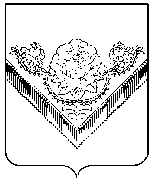 СОВЕТ ДЕПУТАТОВГОРОДСКОГО ОКРУГА ПАВЛОВСКИЙ ПОСАД
 МОСКОВСКОЙ ОБЛАСТИРЕШЕНИЕг. Павловский ПосадОб утверждении Положения о конференции граждан (собрании делегатов) на территории городского округа Павловский Посад Московской областиРуководствуясь Федеральным законом от 06.10.2003 № 131-ФЗ «Об общих принципах организации местного самоуправления в Российской Федерации», Уставом городского округа Павловский Посад Московской области, Совет депутатов городского круга Павловский Посад Московской области РЕШИЛ:Утвердить Положение о конференции граждан (собрании делегатов) на территории городского округа Павловский Посад Московской области (прилагается).Направить данное решение Главе городского округа Павловский Посад Московской области для подписания и опубликования в официальном печатном средстве массовой информации газете «Павлово-Посадские известия» и размещения на официальном сайте Администрации городского округа Павловский Посад Московской области в телекоммуникационной сети интернет.Настоящее решение вступает в силу со дня его официального опубликования.                                                                                                                          Утверждено                                                                                                                   решением Совета депутатов                                                                                                  городского округа Павловский Посад                                                                                                             Московской        областиОт 25.03.2022 г № 627/92ПОЛОЖЕНИЕО  КОНФЕРЕНЦИИ  ГРАЖДАН  (СОБРАНИИ ДЕЛЕГАТОВ)   НА  ТЕРРИТОРИИ ГОРОДСКОГО  ОКРУГА   ПАВЛОВСКИЙ  ПОСАД   МОСКОВСКОЙ ОБЛАСТИ1. Общие положения1.1.Настоящее Положение  определяет порядок назначения и проведения конференции граждан (собрания делегатов) (далее по тексту - конференция) на территории городского округа  Павловский Посад Московской области, полномочия конференции с целью осуществления местного самоуправления.1.2. Конференция  является  формой  непосредственного  участия  населения в осуществлении местного самоуправления.1.3.Настоящее Положение не распространяется на конференции, проводимые в соответствии с уставами политических, общественных объединений, жилищных, садовых, гаражных товариществ и кооперативов.2. Понятие конференции граждан (собрания  делегатов)и правовая основа   назначения и проведения2.1. Конференция граждан (собрание делегатов) - собрание представителей (делегатов), избранных гражданами по месту жительства для обсуждения вопросов местного значения, информирования населения о деятельности органов местного самоуправления и должностных лиц местного самоуправления городского округа  Павловский Посад  Московской области, обсуждения вопросов внесения инициативных проектов и их рассмотрения.2.2.Конференция проводится в случаях, когда выносимый вопрос (вопросы) непосредственно затрагивает  интересы более 300 жителей, имеющих право на участие в собрании, либо   когда  созвать собрание не представляется возможным. Конференция может быть проведена как на всей территории городского округа Павловский Посад Московской области, так и в пределах территории отдельного дома, группы домов или иной части территории городского округа   Павловский Посад Московской области.2.3. Право  на  участие  в  конференции  имеют жители городского округа  Павловский Посад Московской области, достигшие шестнадцатилетнего возраста.2.4.Какие-либо прямые или косвенные ограничения прав граждан на участие в конференции в зависимости от пола, расы, национальности, языка, происхождения, отношения к религии, принадлежности к общественным объединениям, политическим партиям не допускаются.2.5. Граждане участвуют в конференции свободно и добровольно.2.6. Проведение конференции основывается на принципах законности и добровольности. Никто не может быть принужден к выражению своих мнений и убеждений или отказу от них.2.7.  Расходы, связанные с организацией и проведением конференции, возлагаются на инициатора или инициативную группу проведения конференции.2.8. При проведении конференции норма представительства должна соответствовать требованиям, установленным п. 4.3 настоящего Положения.3. Порядок назначения конференции3.1.Конференция проводится по инициативе населения, Совета депутатов, Главы городского округа  Павловский Посад Московской области.3.2.Конференции, проводимые по инициативе населения и Совета депутатов городского округа  Павловский Посад Московской области, назначаются решением Советом депутатов. Конференции, проводимые по инициативе Главы городского округа Павловский Посад Московской области, назначаются постановлением Администрации  городского округа  Павловский Посад Московской области.3.3.Население городского округа  Павловский Посад Московской области  реализует свое право на проведение конференции через инициативную группу, которая формируется из числа жителей, зарегистрированных по месту жительства в границах территории проведения Конференции, обладающих избирательным правом, численностью не менее 20 человек (далее - инициативная группа).3.4.В случае проведения конференции по инициативе населения инициативная группа представляет в Совет депутатов городского округа Павловский Посад Московской области уведомление в письменном виде о назначении конференции не позднее чем за 30 дней до ее проведения, в котором должны быть указаны следующие сведения:1) вопрос (вопросы), выносимый на конференцию;2) обоснование необходимости  его рассмотрения на конференции;3) предложения по дате, времени и месту проведения конференции;4) территория, в пределах которой предполагается проведение конференции;5) персональный состав инициативной группы с указанием фамилии, имени, отчества, адреса места жительства и телефонов членов инициативной группы;6) предполагаемое  количество делегатов на конференцию.Уведомление должно быть подписано всеми членами инициативной группы.3.5. Совет депутатов городского округа  Павловский Посад Московской области на ближайшем заседании, но не позднее чем через 30 дней со дня поступления соответствующего уведомления, принимает решение о назначении проведения конференции либо об отказе в назначении ее проведения.3.6. Решение Совета депутатов об отказе в проведении конференции  может быть принято по следующим основаниям:а) в уведомлении в качестве места проведения конференции указано место, в котором, в соответствии с действующим законодательством, проведение  публичного  мероприятия запрещается;б) вопросы, выносимые на конференцию, не относятся к вопросам местного значения;в) инициативной группой допущены нарушения требований, предусмотренных настоящим Положением и Уставом городского округа  Павловский Посад Московской области.3.7. В решении Совета депутатов  о назначении конференции по инициативе населения указываются:- дата проведения конференции, которая может быть назначена не ранее, чем через 14 дней  со дня принятия решения о проведении конференции;- границы территорий, от которых избираются представители (делегаты);- численность граждан, проживающих на этой территории;- норма представительства делегатов на конференцию;- количество представителей (делегатов) от каждой территории;- инициаторы проведения;- вопрос (вопросы), выносимый на конференцию;- место и время проведения собраний на территориях для выборов  представителей (делегатов) или время начала и окончания сбора подписей жителей для выборов представителей  (делегатов);- порядок ознакомления с материалами, обсуждение которых предполагается на конференции.3.8. В решении Совета депутатов и постановлении Администрации городского округа  Павловский Посад Московской области  о назначении конференции по инициативе Совета депутатов или Главы городского округа Павловский Посад Московской области  помимо сведений, указанных в пункте 3.7 настоящей статьи, указываются должностные лица органов местного самоуправления, ответственные за подготовку конференции.3.9. Решение Совета депутатов и постановление Администрации городского округа  Павловский Посад Московской области о назначении конференции подлежат официальному опубликованию (обнародованию) в средствах массовой информации не позднее, чем  за  7 рабочих дней до  проведения.Население также может оповещаться о проведении конференции посредством размещения объявлений на информационных стендах, размещения информации на официальном сайте Администрации городского округа  Павловский Посад Московской области.3.10. Организация и проведение конференции возлагаются на инициатора или инициативную группу .3.11. Инициатор или инициативная группа  обязаны оповестить граждан о месте, дате и времени проведения конференции, выносимом на рассмотрение вопросе (вопросах), а также об инициаторе конференции (контактной информации) не позднее, чем за 10 рабочих дней до ее проведения.3.12. Инициатор или инициативная группа должны обеспечить возможность заблаговременного ознакомления с материалами, относящимися к вопросу(ам), выносимому на конференцию.3.13. На конференцию  инициатором проведения конференции могут приглашаться представители учреждений, организаций, общественных объединений, средств массовой информации.4. Порядок избрания делегатов на конференцию4.1. В течение 5 дней со дня принятия решения о назначении проведения конференции инициатор или инициативная группа проведения конференции составляет списки участников собраний по выборам делегатов конференции (далее - собрание). Участниками собрания могут быть жители, зарегистрированные по месту жительства в границах территории, в пределах которой проводится конференция, обладающие избирательным правом.4.2. Норма представительства делегатов на конференцию устанавливается инициатором проведения конференции с учетом численности жителей, имеющих право на участие в конференции, проживающих в многоквартирном доме, группе жилых домов, микрорайоне, населенном пункте или на иной части территории проживания граждан, на которой проводится конференция.4.3. Норма представительства определяется в следующем порядке:один делегат избирается:от 10 человек - при численности населения территории менее 100 человек;от 20 человек - при численности населения от 100 до 300 человек;от 40 человек - при численности населения от 300 до 500 человек;от 50 человек - при численности населения свыше 500 человек.4.4. Выборы делегатов на конференцию ,по решению инициатора или инициативной группы, могут проводиться путем:- голосования, проводимого на собраниях жителей, имеющих право на участие в конференции;- сбора подписей жителей в подписных листах, составленных по форме, установленной в приложении к настоящему Положению.5. Выборы делегатов путем проведения открытогоголосования граждан5.1. Выборы делегатов на конференцию проводятся на собраниях жителей   многоквартирного жилого дома, группы жилых домов, одной, нескольких улиц или их частей, иных территорий проживания граждан.5.2. При выборе представителей (делегатов) путем открытого голосования на собраниях жителей, имеющих право на участие в конференции, инициатором (инициативной группой) проведения конференции созывается собрание граждан, на котором проводится открытое голосование по кандидатурам, предложенным жителями той территории, от которой выдвигается представитель (делегат) на конференцию, в соответствии с установленной пунктом 4.3. нормой представительства.5.3. До начала проведения собрания по выборам представителей (делегатов) на конференцию в обязательном порядке проводится регистрация участников собрания с указанием ФИО, даты рождения и места жительства.5.4. Собрание открывает представитель инициатора или инициативной группы. Для ведения собрания избирается президиум, состоящий из председателя, секретаря собрания и, по усмотрению собрания, других лиц. Выборы состава президиума, утверждение повестки дня, регламента проведения собрания проводятся простым большинством голосов участников собрания по представлению инициатора или инициативной группы  или участников собрания.5.5. Решения собрания принимаются простым большинством голосов путем открытого голосования участников собрания.5.6. В голосовании участвуют только граждане, зарегистрированные в качестве участников собрания.Представители органов местного самоуправления городского округа Павловский Посад Московской области и иные лица, присутствующие на собрании, имеют право совещательного голоса.5.7. Избранным считается кандидат, набравший наибольшее количество голосов граждан, зарегистрированных в качестве участников собрания.5.8.Протокол собрания ведет секретарь собрания. В протоколе собрания указываются следующие данные:- дата, время и место проведения собрания;- данные об инициаторе;- фамилия, имя, отчество председателя и секретаря собрания;- адреса домов, жители которых участвуют в собрании;- количество граждан, имеющих право на участие в собрании;- количество граждан, зарегистрированных в качестве участников собрания;- адреса мест жительства граждан - участников собрания;- фамилия, имя, отчество избранных делегатов с указанием количества голосов, поданных за их избрание.5.9. Протокол зачитывается председателем собрания участникам собрания, утверждается решением собрания, подписывается председателем и секретарем собрания.5.10. После принятия решения собранием граждан протокол собрания вместе со списками участников направляется инициативной группе или инициатору проведения конференции.5.11. Основанием для участия в конференции избранного на собрании делегата является заверенная секретарем собрания выписка из протокола собрания граждан по выборам делегатов конференции.6. Выборы делегатов путем сбора подписей6.1. По решению  инициатора или инициативной группы проведения конференции выдвижение и выбор делегатов на конференцию могут проходить в форме сбора подписей жителей в подписных листах, составленных по форме, являющейся приложением  к  настоящему  Положению.6.2. В подписной лист вносится  кандидатура  делегата, предлагаемая по инициативе жителей, от которых выдвигается делегат на конференцию в соответствии с установленной в пункте 4.3 нормой представительства. Жители, поддержавшие эту кандидатуру, расписываются в подписном листе. Если возникает альтернативная кандидатура, то заполняется другой подписной лист.6.3. Избранными считаются кандидаты, набравшие большинство голосов.6.4. Прошнурованные и пронумерованные подписные  листы по выбору делегатов для участия в конференции направляются  инициативной группе или  инициатору проведения  конференции. 7. Порядок проведения Конференции7.1. До начала конференции представители инициатора (инициативной группы)   проводят регистрацию делегатов - участников конференции с указанием ФИО, даты рождения и места жительства.7.2. Конференция является правомочной, если в ней принимает участие не менее двух третей избранных делегатов, представляющих не менее одной трети жителей соответствующей территории, имеющих право на участие в конференции. 7.3. Конференцию открывает представитель инициатора ( инициативной группы). Для ведения конференции избирается президиум, состоящий из председателя, секретаря конференции и других лиц, по усмотрению участников конференции. Выборы состава президиума, утверждение  повестки дня, регламента  проведения  конференции проводятся простым большинством голосов участников по представлению инициатора  (инициативной группы)  или участников конференции.7.4. До утверждения повестки зарегистрированный участник конференции, а также представитель органа местного самоуправления городского округа Павловский Посад Московской области могут внести на обсуждение вопрос о дополнении повестки дня.7.5. Решения конференции  принимаются простым большинством голосов открытым голосованием. 7.6. При проведении конференции секретарь ведет протокол, в котором указываются следующие данные:- дата, время  и  место проведения конференции;- данные об инициаторе конференции;- количество  избранных делегатов;- количество  зарегистрированных делегатов;- фамилия,  имя,  отчество  председателя и секретаря конференции;-список участвующих в конференции представителей органов местного самоуправления городского  округа  Павловский Посад Московской области  и приглашенных лиц;- повестка дня;- полная  формулировка  рассматриваемого(ых)  вопроса(ов);- фамилии, имена, отчества  выступивших;- краткое содержание  выступлений по рассматриваемому(ым) вопросу(ам);- принятое(ые)  решение(я).7.7. Протокол зачитывается  председателем конференции её  участникам, утверждается решением  конференции  путем открытого голосования.Конференция граждан может принимать обращения к органам местного самоуправления и должностным лицам местного самоуправления городского округа Павловский Посад, а также избирать лиц, уполномоченных представлять конференцию граждан во взаимоотношениях с органами местного самоуправления и должностными лицами местного самоуправления городского округа Павловский Посад.7.8.Подписанный председателем и секретарем конференции протокол и список зарегистрированных участников конференции граждан передаются инициатору или инициативной группе проведения конференции, которые не позднее 7 дней со дня проведения конференции обеспечивают  официальное опубликование (обнародование) итогов  конференции в средствах массовой информации.8. Рассмотрение результатов конференции8.1. Решения конференции носят рекомендательный характер для органов местного самоуправления, жителей городского округа Павловский Посад Московской области, предприятий и организаций  и не могут нарушать имущественные и иные права физических, юридических лиц, органов местного самоуправления городского округа Павловский Посад Московской области и органов государственной власти.8.2. Обращения, принятые конференцией, подлежат обязательному рассмотрению органами местного самоуправления или должностными лицами органов местного самоуправления городского округа Павловский Посад Московской области, к компетенции которых отнесено решение содержащихся в обращении вопросов с направлением в течение 30 дней письменного  ответа  инициатору или инициативной группе  проведения  конференции.8.3. Орган местного самоуправления городского округа Павловский Посад Московской области  вправе принять правовой акт на основании обращения  конференции, о чем незамедлительно сообщается председателю конференции или другому лицу, уполномоченному конференцией. Приложениек Положению о  конференции граждан(собрании делегатов) на территориигородского округа Павловский Посад                                                                                                            Московской области                                                                Подписной лист "___" _______ 20___ г.Мы, нижеподписавшиеся жители дома  № ____________, расположенного по адресу:____________________________________________________________________________________________________________________________, поддерживаем кандидатуру          (населенный пункт, улица)_____________________________________________ и выбираем его (ее) делегатом                     (ФИО)для участия в конференции жителей по вопросу "___________________________".                                                     (наименование)    Подписи удостоверяем:Члены инициативной группы:__________________________________________________________________________________________________________________25.03.2022№627/92Председатель Совета депутатов городского округа Павловский Посад Московской области   _________________С.С. Буланов           Глава городского округа  Павловский Посад   Московской области _________________Д.О. Семенов                                                                          « 25 »  марта 2022г.М.П.« 25  » марта 2022г.М.П.N п/пФамилия, имя, отчествоГод рождения (в возрасте 18 лет - дополнительно день и месяц рождения)Домашний адресПодпись